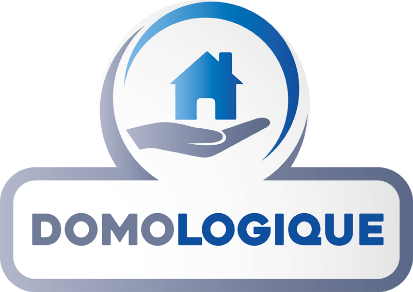   La Technologie humaine 				APF - Délégation départementale							20 Place Viollet Le Duc							85000 LA ROCHE-SUR-YON							Le 22 mai 2018A l'attention de Madame Emmanuelle DAVIDMadame La Directrice,  Comme nous l'avons fait à La Rochelle le 3 mai dernier en présence de représentants de l'APF, des APAJH, SAMSAH, d'Ergothérapeutes et d'entreprises engagées dans l'adaptation du logement et l'aide au maintien à domicile nous organisons une Table ronde sur le thème La Technologie au service de l'autonomie et de la sécurité des personnesJeudi 14 Juin 2018 - Hôtel IBIS La Roche-sur-Yon/Mouilleron-le-Captif- de 8h45 à 10h30 -Derrière cette thématique, des moyens innovants permettant aux personnes en déficit d'autonomie quelle qu'en soit la cause de vivre mieux et plus longtemps dans leur habitation, avec une présentation opérationnelle et pratique sur ce que nous pouvons proposer pour faciliter et améliorer leur confort de  vie et leur sécurité.Une opération similaire tenue à la Rochelle a validé l'adéquation de notre offre à la perte d'autonomie, mais votre regard critique à cette occasion nous serait tout aussi précieux pour en apprécier la pertinence et en faciliter  l'accès aux personnes concernées.Souhaitant vivement votre présence que nous vous remercions de nous confirmer nous vous prions de recevoir, Madame La Directrice, l'expression de nos salutations distinguées.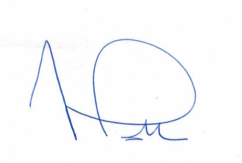 									Patrick POTTIER									*06.19.58.01.28TABLE RONDE - Hôtel IBIS Mouilleron-le-Captif160 rue de Clair Bocagejeudi 14 Juin 2018La Technologie au service de l'autonomie et de la sécurité des personnesAccueil à partir de 8h45Table ronde de 9h00 à 10h30Pour faciliter l'organisation de la Table ronde et vous réserver le meilleur accueil, Merci de confirmer votre présence et nombre de participants Par téléphone au : 05.35.54.00.00Par mail : c.zaoui@domologique.frou de compléter et retourner le bulletin d'inscription ci-dessous :	DOMOLOGIQUE	1 rue du moulin de Vendôme	17140 LAGORDORGANISME / ASSOCIATION  :..................................................................................................PARTICIPANT :NOM - PRENOM : ...............................................Coordonnées TEL : ...............................................	Mail : ....................................................Autres participants :NOM - PRENOM : ...............................................NOM - PRENOM : ...............................................NOM - PRENOM : ...............................................					